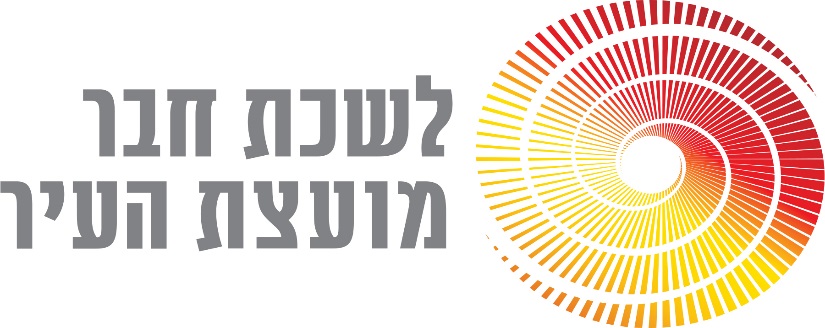 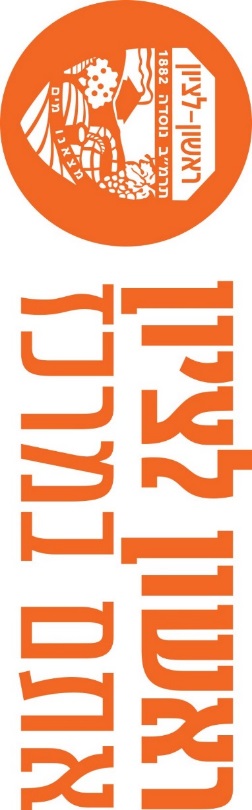 הרב אריה כהןיו"ר סיעת ש"סבס"ד‏ ‏כ'/חשון/תשפ"ב26/10/2021לרז קינסטליךהנדון: הצעה לסדר למועצה.הגיעו אלי בחורים שלומדים בבתי ספר יגאל אלון ומעיינות ומספרים שנכנסו אליהם מרצים הומואים ולסביות שמרצים בפני הנערים והנערות על "אפשרות להורות שונה מהמקובל" ואפשר שני גברים או שתי נשים.....פניתי בזעם אליך ולליאל ואתם לא הכחשתם את זה ואדרבא מסתבר שזה באישור ובעידוד של ליאל ושלך...... תתביישו לכם חוטאים ומחטיאים את הרבים אני לא אתן לכם רשות ואפשרות שתהפכו לנו את העיר שלנו לסדום ועמורה.הצעתי לסדר היא: המועצה תקבל החלטה לאסור מכל וכול כל על מנהל החינוך ומחזיקת התיק להכניס הומואים ולסביות לתת שיעורים לתלמידים  לא במישרין ולא בעקיפין .על החתום								הרב אריה כהן							חבר מועצת העיר ויו"ר סיעת ש"סהעתקים:דודי גיל – מנכ"ל העירייהחברי מועצה נעמה חזרתי כליף – יועצת משפטיתטובה סער- מזכירת המועצה